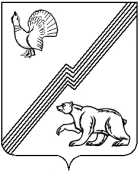 ДУМА ГОРОДА ЮГОРСКАХанты-Мансийского автономного округа-ЮгрыРЕШЕНИЕот 29 августа 2023 года				                                                                   № 62Об итогах 2022- 2023 учебного года иготовности муниципальных образовательныхучреждений к новому 2023 - 2024 учебному годуРассмотрев информацию Управления образования администрации города Югорска об итогах 2022 - 2023 учебного года и готовности муниципальных образовательных учреждений к новому 2023 - 2024 учебному годуДУМА ГОРОДА ЮГОРСКА РЕШИЛА: 1. Принять к сведению информацию Управления образования администрации города Югорска об итогах 2022 - 2023 учебного года и готовности муниципальных образовательных учреждений к новому 2023 - 2024 учебному году (приложение).2. Настоящее решение вступает в силу после его подписания.Председатель Думы города Югорска                                                    Е.Б. Комисаренко«29» августа 2023 года   (дата подписания)         Приложение к решению Думы города Югорскаот 29 августа 2023 года № 62ИНФОРМАЦИЯ об итогах 2022 - 2023 учебного года и готовности муниципальных образовательных учреждений к новому 2023 - 2024 учебному годуОсновная цель муниципальной системы образования города Югорска в 2022 - 2023 учебном  году - обеспечение доступного и качественного образования в соответствии с индивидуальными запросами, способностями и потребностями каждого юного жителя города Югорска, направленного на дальнейшую самореализацию личности, профессиональное самоопределение.Приоритетные направления развития муниципальной системы образования в 2022 - 2023 учебном году базировались на решении задач региональных проектов по реализации национального проекта «Образование». Сеть муниципальных образовательных учреждений, в отношении которых Управление образования выполняет функции учредителя, стабильна на протяжении последних пяти лет.  Включает 9 муниципальных образовательных учреждений, в том числе 5 общеобразовательных школ, имеющих в своем составе группы детей дошкольного возраста, 3 автономных учреждения дошкольного образования, 1 учреждение дополнительного образования (муниципальное бюджетное учреждение дополнительного образования «Детско-юношеский центр «Прометей»», далее - ДЮЦ «Прометей»).Кроме того, программы дошкольного образования реализуют два индивидуальных предпринимателя, осуществляющих образовательную деятельность (далее - частные детские сады), программы начального общего, основного общего и среднего общего образования – частное общеобразовательное учреждение «Православная гимназия преподобного Сергия Радонежского». Программы дополнительного образования помимо ДЮЦ Прометей реализуют 2 муниципальных образовательных учреждения, в том числе в ведомстве управления  культуры (муниципальное бюджетное учреждение дополнительного образования «Детская школа искусств города Югорска») и ведомстве управления социальной политики (муниципальное бюджетное учреждение дополнительного  образования спортивная школа «Центр Югорского спорта»). Общее количество детей, посещающих образовательные учреждения, реализующие основную образовательную программу дошкольного образования (далее - дошкольные образовательные учреждения), составило 2 306 человек, в том числе в частных детских садах - 74 человека, что меньше на 182 ребенка  по сравнению с 2021-2022 учебным годом. Актуальный спрос населения на предоставление мест в дошкольные образовательные учреждения в 2022-2023 учебном году удовлетворен на 100 процентов. Все дети с желаемым 2022 годом зачисления обеспечены местами с 1 сентября 2023 года.Ежегодно уменьшается доля детей в возрасте от 2 месяцев до 3 лет, стоящих в очереди для выделения места в дошкольных образовательных учреждениях (рисунок 1). Сокращению очереди способствует демографическая и миграционная ситуация в городе. Продолжено осуществление финансовой поддержки индивидуальных предпринимателей за счет бюджетных средств посредством «сертификата дошкольника», а также за счет средств субвенции на реализацию основных образовательных программ дошкольного образования, что позволило значительно снизить размер родительской платы у данных предпринимателей. В каждом образовательном учреждении, реализующем программу дошкольного образования, разработаны и реализуется образовательные программы дошкольного образования, соответствующие   федеральным государственным образовательным стандартам (далее – ФГОС) дошкольного образования.   Они  направлены на  разностороннее развитие воспитанников с учетом их возрастных и индивидуальных особенностей и обеспечивают их  успешность в освоении образовательной программы начального общего образования. В 100% учреждений дошкольного образования  установлены и функционируют «умные площадки», способствующие развитию исследовательской активности дошкольников, формированию предпосылок к развитию их функциональной грамотности. Это детские метеостанции и метеоплощадки для изучения погоды и атмосферных явлений,  космодром и космическая станция; экологические тропы с целью экологического воспитания  и формирования элементарных представлений о природоохранной деятельности. Общая численность обучающихся в общеобразовательных учреждениях города на конец учебного года составила 5 627 человек, что на 68 обучающихся больше 2021-2022 учебного года, в том числе в негосударственном учреждении 116 человек. Вместе с тем, начиная с 2020 года, наметилась тенденция к сокращению числа обучающихся  на уровне начального общего и среднего общего образования с 2356 до 2345 человек и с 512 до 468 человек соответственно.Количество обучающихся, занимающихся во вторую смену,  составило 25%, что ниже на 9% по сравнению с предыдущим учебным годом. Снижение обусловлено снятием части эпидемиологических ограничений, обеспечивающих предупреждение возникновения и распространения случаев заболевания новой коронавирусной инфекцией.В городе обеспечена возможность выбора родителями (законными представителями) обучающихся формы получения образования и формы обучения. За последние три года количество детей, получающих образование вне образовательных организаций (в форме семейного образования), выросло в 1,5 раза и составило в 2022 - 2023 учебном году 55 человек (0,98 процентов от общего числа детей, подлежащих обучению на уровне начального общего, основного общего, среднего общего образования).  Основной причиной выбора родителями данной формы обучения становится доступность онлайн школ, которые активно развиваются и позволяют детям избежать трудностей со школьной адаптацией. В муниципальной системе образования совершенствуются условия для получения качественного общего образования детьми с ограниченными возможностями здоровья (далее – ОВЗ) и инвалидностью. В городе наблюдается рост численности детей школьного возраста данной категории с 181 человека в 2021 году до 256 человек в 2023 году. Все дети (100%) охвачены общим образованием, в том числе 135 человек обучались на дому (53%) из них 2 учащихся дистанционно. Остальные в школе, посредством инклюзии.На уровне дошкольного образования инклюзивным образованием охвачен 41 воспитанник с ОВЗ, рост таких детей по сравнению с 2021 годом составил 27 человек. Рост количества детей, охваченных инклюзивным образованием, обусловлен  ежегодным увеличением количества детей с ОВЗ и как следствие открытием новых групп комбинированной направленности. В 2022-2023 учебном году дополнительно к 10 функционирующим ранее группам комбинированной направленности в шести образовательных учреждениях, реализующих программы дошкольного образования, открыто 11 групп, которые посещали дети различных  нозологических групп: слепой и слабовидящий ребенок, дети с тяжелыми нарушениями речи, с нарушениями опорно-двигательного аппарата, с задержкой психического развития, с расстройствами аутистического спектра.45 воспитанников с тяжелыми нарушениями в развитии посещают  группы компенсирующей направленности, что больше на 20 детей в сравнении с 2021 годом. В муниципальной системе образования  отмечается положительная динамика оснащенности образовательных учреждений для детей-инвалидов и обучающихся с ОВЗ:- уровень оснащенности учебным оборудованием увеличился относительно результатов 2021 года на 3,3 % и составил 60 %;- уровень доступности предоставляемых услуг увеличился относительно результатов 2021 года на 1% и составил 85%.В течение учебного года приобретено и  установлено оборудование для создания универсальной безбарьерной среды для инвалидов и учащихся с ОВЗ:-лестничный гусеничный подъемник для инвалидов в МАДОУ «Детский сад «Снегурочка»;- пандус на открытой лестнице для входа на пришкольную территорию МБОУ «СОШ № 2»;- пристенные поручни по периметру вдоль коридоров в корпусе 2 МАДОУ «Детский сад «Радуга»; -обустройство места отдыха в здании дошкольных групп МБОУ «СОШ № 2»;- тактильные таблички с информацией о кабинетах, знаки, указатели для самостоятельного передвижения лиц с нарушением зрения (цветовые, стрелочные, номерные) в 2-х образовательных учреждениях (в дошкольных группах МБОУ «Лицей им. Г.Ф. Атякшева» и МБОУ «СОШ № 2»);- рельефные планы этажей в дошкольных группах МБОУ «Лицей им. Г.Ф. Атякшева»;-предупреждающая тактильная полоса, расположенная у входа в здание, на лестничных маршах, на пути передвижения внутри учреждения в зданиях МАДОУ «Детский сад «Снегурочка» и МАДОУ «Детский сад «Радуга», в дошкольных группах МБОУ «Гимназия»; - говорящие таблички с тактильной кнопкой и встроенной памятью в МАДОУ «Детский сад «Снегурочка»;- оборудование стоянки для автотранспортных средств для инвалидов в МБОУ «СОШ № 2»; -табло «Бегущая строка» с информацией об образовательной организации  на фасаде здания МБОУ «СОШ № 5», расположенного по адресу: ул. Садовая, 1 б; - индукционные петли и звукоусиливающая аппаратура в МАДОУ «Детский сад «Гусельки».С целью  раннего выявления детей с особенностями в физическом и (или) психическом развитии и (или) отклонениями в поведении и оказания комплексной помощи лицам с ОВЗ организована следующая деятельность.Проведено 52 заседания  городской психолого-медико-педагогической комиссии (далее – ПМПК),  обследовано 192 ребенка (2020-2021 уч. год – 43 заседания, обследовано 122 ребенка; 2021-2022 уч. год – 44 заседания, обследовано 131 ребенок). Осуществлено  расширение состава ПМПК с 19 человек до 25 человек. Данная мера позволила организовать параллельную работу двух составов ПМПК, что в свою очередь послужило увеличению количества обследованных детей и сократить срок ожидания их обследования. Продолжена работа междисциплинарной команды специалистов по выявлению детей раннего возраста, нуждающихся в оказании комплексной помощи, и разработке для них индивидуальных программ ранней помощи. В 2022-2023 учебном году 17 детей раннего возраста получали данную помощь в Службах ранней помощи, созданных на базе муниципальных образовательных учреждений, реализующих программы дошкольного образования.  В образовательных учреждениях  организована работа центров психолого-педагогического медицинского и социального сопровождения и психолого-педагогических консилиумов для своевременной организации необходимой помощи лицам «группы риска», а также обучающимся с ОВЗ и/или инвалидностью.Основные образовательные программы в общеобразовательных учреждениях соответствуют федеральным государственным образовательным стандартам. Федеральный государственный образовательный стандарт начального, основного, среднего общего образования реализован для 100 %.  В 2022-2023 учебном году создан комплекс условий по переходу с 1 сентября 2023 года на  единые федеральные образовательные программы для учащихся 1-11 классов и воспитанников дошкольных образовательных учреждений и  обновленные ФГОС, которые устанавливают обязательный базовый уровень требований к содержанию общего образования. В соответствии с чем, образовательными учреждениями скорректированы основные образовательные программы и рабочие программы по учебным предметам с использованием конструктора учебных программ на  сайте Единого содержания общего образования.  Приобретены  14 847 комплектов учебников и учебных пособий. 49% педагогов прошли курсовую подготовку по вопросам организации образовательной деятельности в соответствии с требованиями обновленных ФГОС и федеральных образовательных программ.Данные меры обеспечивают формирование единого образовательного пространства, что является одним  из ключевых направлений развития системы Российского образования на всех уровнях.Созданы условия по включению школ города в проект «Школа Минпросвещения России», который определяет требования к образовательной среде с позиций идеальной школы и также является  условием формирования единого образовательного пространства.Диагностика готовности школ к участию в данном проекте актуализировала  меры и мероприятия, необходимые к реализации  в 2023-2024 учебном году. Это - обязательность   единого календарно - тематического планирования, единого подхода к составлению расписания, применения единой линейки учебников, развития системы наставничества и поддержки молодых педагогов, функционирования детских объединений, функционирования школьных театров, музеев, музыкальных объединений, школьных пресс-центров, спортивных клубов.В рамках регионального проекта «Современная школа» национального проекта «Образование» на базе МБОУ «Лицей им. Г.Ф. Атякшева»  продолжает свою деятельность Центр образования цифрового и гуманитарного профиля «Точка роста» (далее - Центр) по реализации основных и дополнительных общеобразовательных программ.На базе Центра реализованы обновленные основные образовательные программы общего образования по учебным предметам «Технология» 5-8, 10 класс, «Основы безопасности жизнедеятельности» 8-9 класс, 10 класс; «Информатика и ИКТ» 5-9 класс, 10-11 класс. Охват обучающихся данными программами составил 1146 человек.Впервые в 2022-2023 учебном году на базе Центра  в рамках сетевого взаимодействия с ДЮЦ «Прометей» реализован модуль «Робототехника» учебного предмета «Информатика и ИКТ» 4 класс и модули  «Робототехника», «3Д моделирование и программирование» учебного предмета «Технология» в 5 классах. Кроме этого, реализованы дополнительные общеразвивающие программы: «Умные выходные: коворкинг для любознательных детей», «Шахматы в школе», «Умные каникулы», «Инженерные каникулы». Охват составил 717 человек (74 процента от общего количества учащихся МБОУ «Лицей им.Г.Ф. Атякшева»).В целях ранней профессиональной ориентации обучающихся и удовлетворения их образовательных запросов  созданы условия для углубленного изучения отдельных учебных предметов,  продолжена реализация образовательных проектов совместно с социальными партнерами: «Газпром - классы» инженерно - технического профиля, медицинские классы с углубленным изучением биологии и химии, кадетские классы. Доля обучающихся, углубленно изучающих учебные предметы, на уровне основного общего образования и среднего общего образования на протяжении трех лет стабильна и составляет 13% и 82% соответственно.73 % выпускников 11 классов для сдачи государственной итоговой аттестации выбрали предметы, изучаемые на   углубленном уровне, что подтверждает эффективность профориентационной работы с учащимися по их профессиональному самоопределению.Успешно реализован муниципальный проект «Профильный муниципальный класс»  в МБОУ «Средняя общеобразовательная школа № 5», старт которому был дан 1 сентября 2022 года. Социальными партнерами школы выступили администрация города Югорска и департамент  государственной гражданской службы и кадровой политики Ханты-Мансийского автономного округа - Югры (далее - департамент).25 обучающихся десятого класса знакомились с основами государственного и муниципального управления посредством углубленного изучения таких предметов,  как «История», «Экономика», «Право», «География» и элективного курса «Основы государственного и муниципального управления», организации  экскурсий и встреч с работниками  администрации города и департамента. Реализация проекта будет продолжена в 2023-2024 учебном году.По инициативе генерального директора ООО «Газпром трансгаз Югорск» с октября 2022 года по апрель 2023 года в рамках государственной программы «Поддержка занятости населения» реализован проект «Обеспечение и развитие кадрового потенциала региона», направленный на профессиональное обучение старшеклассников рабочим профессиям. 20 учащихся 10 классов школ города, прошли обучение и получили свидетельства по программам профессиональной подготовки по профессиям: «Слесарь по ремонту автомобилей», «Трубопроводчик линейный», «Младший воспитатель». Данный проект будет продолжен в следующем учебном году и распространен на другие территории округа.По заказу Департамента труда и занятости населения Ханты-Мансийского автономного округа - Югры и при поддержке Департамента образования и науки Ханты-Мансийского автономного округа - Югры в 2022 - 2023 учебном году реализован масштабный проект «Будущий профессионал». В рамках проекта 750 школьников 9–10-х классов прошли тренинги, приняли участие в тестирование и получили индивидуальные рекомендации, а также приняли участие в региональном конкурсе «Моя будущая профессия» по итогам которого Киселев Константин, учащийся МБОУ «СОШ № 2», занял первое место. Проект показал свою эффективность и продлен на следующие два года. Развитие ранней профориентации ребенка - одно из направлений регионального проекта «Успех каждого ребенка». Одним из ключевых мероприятий является реализация проекта «ПроеКториЯ». Мероприятиями проекта охвачено 48 процентов учащихся 5-11 классов (в 2021 году – 45 процентов). В рамках межведомственного взаимодействия Управления образования администрации города Югорска и бюджетного учреждения среднего профессионального образования Ханты Мансийского автономного округа - Югры «Югорский политехнический колледж»  реализован план совместных мероприятий по профессиональной ориентации обучающихся. Проведено шесть мероприятий  для обучающихся школ и дошкольных образовательных учреждений и их родителей.  Важным результатом совместной работы является введение с 1 сентября  2023 года адаптированной основной образовательной программы профессионального обучения по профессии «Маляр», в том числе для лиц с умственной отсталостью (интеллектуальными нарушениями), что обеспечивает возможность получения профессии в городе данной категории детей.В 2022-2023 учебном году продолжена реализация регионального проекта «Цифровая образовательная среда» по созданию современной и безопасной цифровой образовательной среды, обеспечивающей предоставление равного доступа к качественному верифицированному цифровому образовательному контенту и цифровым образовательным сервисам,  для всех категорий обучающихся.В общеобразовательных учреждениях обеспечен доступ обучающихся и педагогов  к бесплатным электронным цифровым образовательных платформам, Учи.ру (охват обучающихся 1-4 класс 100 процентов), Videouroki.net, Яндекс-класс и образовательным ресурсам, содержащим детский познавательный контент (справочники, энциклопедии, словари, учебные пособия и учебники: Президентская библиотека им. Б.Н. Ельцина, Национальная электронная библиотека, сайт Культура. РФ, музейная Москва онлайн, виртуальная выставка Третьяковской галереи, Эрмитажа). Материалы используются как самостоятельно обучающимися, так и под руководством педагогов, в том числе для подготовки к государственной итоговой аттестации.Все образовательные учреждения осуществляют деятельность с использованием Государственной информационной системы «Образование Югры», которая интегрирована с единой информационно - коммуникативной образовательной платформой «Сферум». Платформа «Сферум» стала одним из основных инструментов коммуникации и взаимодействия между учителем и учеником, учителем и родителями (законными представителями), она позволяет организовывать занятия в дистанционном формате с гарантией безопасность ее участников.В текущем учебном году обеспечена интеграция пользователей из числа педагогов единой системы аутентификации и идентификации  в федеральную государственную информационную структуру «Моя школа» (далее – ФГИС «Моя школа»), которая постоянно пополняется верифицированным цифровым контентом. В настоящее ФГИС «Моя школа» включает подсистему «Библиотека цифрового образовательного контента» для предоставления обучающимся, педагогическому составу и родителям бесплатного доступа к обновляемому верифицированному цифровому образовательному контенту, соответствующему ФГОС по всем предметам (более 3 тыс. цифровых уроков). Использование электронных образовательных ресурсов  обеспечивает доступность качественного образования всем обучающимся города.Результаты освоения образовательных программ стабильны на протяжении последних трех лет (с 2021 по 2023 годы). Общая успеваемость и качественная успеваемость обучающихся составляет 98 % и 43 % соответственно, 323 ученика завершили учебный год на «отлично» (2021 год -323 человека, 2020 год - 331 человек), медалями «За особые успехи в обучении» и «За особые успехи в учении» награждено 10 выпускников общеобразовательных учреждений (в 2021 году - 21 выпускник, в 2020 –                     8 учеников).Государственная итоговая аттестация по образовательным программам основного общего и среднего общего образования (далее – ГИА) в 2023 году проводилась в формах основного государственного экзамена (для выпускников 9-х классов), единого государственного экзамена (для выпускников 11-х классов) (далее – ЕГЭ) и государственного выпускного экзамена (для выпускников 9, 11-х классов с ограниченными возможностями здоровья, детей-инвалидов и инвалидов).В основной период ГИА по образовательным программам среднего общего образования в 2022 - 2023 учебном году приняли участие 211 выпускников 11-х классов. Результаты ГИА в 11 классе представлены ниже:-аттестат о среднем общем образовании в основной период получили 99% выпускников (в 2022 году - 98%) по причине того, что  2 выпускника получили неудовлетворительный результат по математике (будут пересдавать экзамен в дополнительный (осенний) период 2023 года);- наличие двух стобальных результатов ЕГЭ (литература, математика); в 2022  году  -0;- количество высокобальников, получивших 81 и более баллов,   составило 27% от общего числа выпускников 11-х классов, что на 1 % выше результатов 2022 года;-  рост среднего балла по 7 предметам (обществознание, физика, химия, биология, литература, история, география);- стабильность среднего балла по  математике (профильной и базовой),  русскому языку, информатике и ИКТ;- предварительно, средний балл по восьми предметам (русский язык, обществознание, физика, история, биология, английский язык, химия, география) выше значений среднего балла по Российской Федерации; - доля неудовлетворительных результатов участников ЕГЭ, не набравших минимальное количество баллов, ниже  результатов 2022 год на 0,8% и составила 3,1%.В основной период ГИА по образовательным программам основного общего приняли участие 541 учащихся 9-х классов из 5-ти муниципальных общеобразовательных учреждений и частного общеобразовательного учреждения «Православная гимназия преподобного Сергия Радонежского». Доля выпускников 9-х классов, получивших аттестат об основном общем образовании в основной период, увеличилась на 9,8 процентов по сравнению с аналогичным периодом прошлого года и составила 92 процента (в 2021 -2022 учебном году - 82,3% процента, в 2020-2021 учебном году- 87,2 процента). При этом наблюдается рост  общей успеваемости по математике на 10,6 % при сдаче государственной итоговой аттестации (2022-2023 учебный год - 93,3 процента, 2021–2022 учебный год -82,6 процентов). 8 процентов выпускников примут участие в дополнительном периоде ГИА-9 в сентябре 2023 года.Данные результаты ГИА выпускников 9-х и 11-х классов свидетельствуют о более высоких результатах итоговой аттестации в 2023 году в сравнении с результатами 2022 года.В рамках реализации регионального проекта «Успех каждого ребенка» охват детей в возрасте от 5 до 18 лет услугами дополнительного образования в 2022 году составил  98,6 %, что выше на 1,6% 2021года.Во всех учреждениях, реализующих программы дополнительного образования, созданы необходимые условия и для  детей с ограниченными возможностями здоровья (далее - ОВЗ) и инвалидностью, разработаны адаптированные дополнительные общеобразовательные программы. Данными программами охвачено 283 ребенка с ОВЗ, что составляет 97% от общего количества детей данной категории. Охватить 100 процентов детей с ОВЗ дополнительным образованием не предоставляется возможным, в связи с различной степенью тяжести заболеваний.Реализация программ дополнительного образования осуществляется по шести направленностям: технической, художественной, социально-гуманитарной, физкультурно-спортивной, туристско - краеведческой, естественнонаучной. Вместе с тем, естественнонаучное и техническое направления в дополнительном образовании определены, как приоритетные. В связи с чем,  ДЮЦ «Прометей» реализует программы данной направленности не только для обучающихся своего образовательного учреждения, но и для обучающихся других образовательных учреждений посредством сетевого взаимодействия. Это обучающиеся МБОУ «Лицей им. Г.Ф. Атякшева», МБОУ «Средняя общеобразовательная школа № 5» и МБОУ «Средняя общеобразовательная школа № 6», с МАДОУ «Детский сад «Радуга»,  частного общеобразовательного учреждения «Православная гимназия преподобного Сергия Радонежского».В течение 2022 -2023 учебного года МБУ ДО «ДЮЦ «Прометей» проведено 55 городских мероприятия, в том числе 22 мероприятия технической направленности, с общим охватом 4405 человек.Вопросы воспитания гражданственности, российской идентичности подрастающего поколения, формирования у них традиционных ценностных ориентиров, присущих нашему обществу, стали одной из главных задач муниципальной системы образования в 2022-2023 учебном году. Во всех образовательных учреждениях реализовываются программы воспитания, объединяющим стержнем которых являются традиционные духовно-нравственные ценности, нормы и правила поведения в обществе.В школах города введена должность советника директора школы по воспитанию и взаимодействию с детскими общественными объединениями. Организована еженедельная церемония поднятия Государственного флага и исполнения Государственного гимна. Реализован обязательный курс внеурочной деятельности - «Разговоры о важном», формирующий национальную идентичность у подрастающего поколения.Во всех общеобразовательных учреждениях организована деятельность детских общественных объединений в соответствии с направлениями деятельности общероссийского движения детей и молодежи «Движение первых» (далее – РДДМ),  открыты первичные отделения РДДМ,  продолжают свою деятельность Отряды юных инспекторов движения, Отряд «Юных пожарных». Учащиеся 1-4-х классов принимают участие в программе развития социальной активности «Орлята России», направленной на формирование социально - значимых ценностей, присущих нашей  Родине. Для участия в программе зарегистрированы 93 класса-комплекта, что составляет 100 процентов от общего количества класс-комплектов начального общего образования.На базе МБОУ «СОШ № 2» действует военно-патриотический поисковой отряд «Каскад», который входит в Региональную общественную организацию «Союз поисковых формирований Ханты-Мансийского автономного округа - Югры» - «Долг и память Югры», количество поисковиков составляет 20 человек.На базе центра «Доблесть» МБОУ «СОШ № 2» зарегистрирован Штаб местного отделения Всероссийского военно-патриотического общественного движения «ЮНАРМИИ». Отряды ЮНАРМИИ созданы на базе всех общеобразовательных учреждений, количество участников движения - 625 человек, что больше на 220 человек по сравнению с предыдущим учебным годом. Расширение перечня мероприятий спортивной направленности позволило увеличить на 16 % долю обучающихся, вовлеченных в деятельность школьных спортивных клубов (2022 год - 83,1 процента, 2021год- 67,1 процента).  Данные клубы входят в Единый Всероссийский перечень (реестр) школьных спортивных клубов.Во всех общеобразовательных учреждениях действуют детские добровольческие и волонтерские формирования. Доля обучающихся, включенных в волонтерскую деятельность увеличилась на 17,7 процентов и составила 41,2 процента (2022 год – 23,5 процента, 2021год- 5,8 процентов).Ежегодно учащиеся школ города Югорска принимают участие во всероссийской олимпиаде школьников и других конкурсах, демонстрируя высокий уровень подготовки.По итогам участия обучающихся в региональном этапе всероссийской олимпиады школьников в 2022 - 2023 учебном году диагностируется рост качества их участия. Число призовых мест в период с 2021 года по 2023 год возросло с 3 до 6.Обеспечено эффективное участие обучающихся в иных конкурсах федерального и регионального уровней:- обучающийся МБОУ «Гимназия», Шумков Павел, стал призером                        3 степени Международного форума «Шаг в будущее», лауреатом Российской научно - социальной программы для молодежи и школьников «Шаг в будущее»;- обучающийся  МБОУ «Лицей им. Г.Ф. Атякшева» Голышев Самуил и Бельснер Дмитрий - победители и призер заключительного (регионального) этапа Общероссийской олимпиады школьников «Основы православной культуры» для обучающихся 4-7-х классов;- обучающиеся  МБОУ «Гимназия»  Орлова Анастасия и Лесникова Эвелина, Меньщикова Евгения, Мокроносова Полина - победитель  и призеры соответственно  олимпиады по основам знаний о государственном (муниципальном) управлении, государственной (муниципальной) службе среди общеобразовательных организаций, расположенных на территории Ханты-Мансийского автономного округа – Югры;- обучающаяся МБОУ «Гимназия» Шафикова Маргарита - призер регионального этапа Всероссийского конкурса сочинений;- обучающиеся МБОУ «Лицей им. Г.Ф. Атякшева» Байкова Анна и Щербакова Екатерина - победители регионального этапа Всероссийского конкурса исследовательских проектов; - обучающаяся МБОУ «Средняя общеобразовательная школа № 5» Захарова Полина – победитель в номинации «Лучший видеоролик о бюджете» регионального конкурса по представлению бюджета для граждан в 2023 году; - обучающиеся  МБОУ «Лицей им. Г.Ф. Атякшева» Парфилова Дарья и Булатов Георгий – победитель и призер соответственно финального этапа XVIII Всероссийской олимпиады по финансовой грамотности, финансовому рынку и защите прав потребителей финансовых услуг – «Финатлон для старшеклассников»;  - обучающиеся МБОУ «Лицей им. Г.Ф. Атякшева» Ермолаев Владислав и «Гимназия» Копытина Наталья - призеры регионального конкурса исследовательских работ «Югра. Экология. Таланты»;- обучающиеся МБОУ «Средняя общеобразовательная школа № 5» Гресь Маргарита и «Средняя общеобразовательная школа № 6» Шевелева Полина - победители первой региональной конференции участников туристско - краеведческого движения «Отечество - Югорская земля»; Елизаров Валерий – призер;- обучающиеся МБОУ «Лицей им. Г.Ф. Атякшева» Мезеушев Александр - победитель регионального этапа всероссийского конкурса «Живая классика»;- обучающиеся учащиеся МБОУ «Лицей им. Г.Ф. Атякшева» Суднева Екатерина и Щербакова Екатерина - лауреаты конкурса «Василеостровские чтения. Новый формат» (Санкт-Петербург);-обучающиеся  МБОУ «Гимназия» Сабиров Никита и Шумков Павел - победители Всероссийской олимпиады по 3D-технологиям в номинации «Лучший инновационный проект» (г. Санкт Петербург); - обучающиеся  ДЮЦ «Прометей» Беляев Николай, Колгин Александр и Сотников Кирилл – победители в номинации «VR-приложение для визуализации объектов недвижимости» открытого межрегионального фестиваля VR/AR технологий (г. Воронеж); - обучающиеся ДЮЦ «Прометей» Ялдиряков Андрей – призер в направлении «Разработка компьютерных игр «Детско-молодежного форума «Джуниор-IT» в рамках IT- форума;- обучающиеся ДЮЦ Прометей Дмитрик Светлана и Горейко Дарья - призеры регионального этапа VIII Всероссийской олимпиады по 3D-технологиям;- обучающаяся МБОУ «Средняя общеобразовательная школа № 6» Метель Ангелина, победитель Всероссийского конкурса «Большая перемена» среди учащихся 5-7 классов. Обучающиеся  города в 2022 году  лауреаты  премии Губернатора Ханты-Мансийского автономного округа – Югры:- в области патриотического и духовно-нравственного воспитания –Ниткалов Русла, обучающийся  МБОУ «СОШ № 2» Неткалов Руслан;- в области научно-технического творчества - Гладков Артемий, обучающийся  МБУ ДО «ДЮЦ «Прометей».47 учащихся из всех общеобразовательных учреждений приняли участие в региональных профильных сменах для талантливых детей и молодежи по направлениям «Агробиотехнологии», «Креативные индустрии», «Передовые технологии» «Нефтяная школа» в региональном молодежном форуме «Наноград. Читайбург. 2022», в 16 научной сессии старшеклассников Ханты-Мансийского автономного округа – Югры и Днях математики в Югре «Югорский образовательный университет. Государственное и муниципальное управление», детско-молодежного форума «Джуниор-IT», в молодёжном профориентационном форуме «Новоград-2023».11 обучающихся были охвачены образовательными программами и стажировками на базе образовательного центра «Сириус», в том числе в рамках сотрудничества с ООО «Газпром трансгаз Югорск» - 7 человек.  60 обучающихся школ и ДЮЦ «Прометей» приняли участие в Национальной технологической олимпиаде. Таким образом, в городе обеспечено эффективное использование ресурсов образовательных организаций для получения качественного образования  всем категориям обучающихся и выстраивания индивидуальных траекторий их развития, что подтверждается  активным и результативным  участием школьников в различных образовательных проектах как регионального, так и федерального уровней.Кадровый педагогический состав муниципальной системы образования на протяжении нескольких лет остаётся стабильным и характеризуется достаточным профессиональным потенциалом.Общая численность педагогических работников в 2022-2023 учебном году составила 688 человек (2021 – 678 человек, 2020 - 655 человек), из них 70 % имеют высшую и первую квалификационные категории. С высшим образованием - 87 % педагогических работников, среднее профессиональное  имеют  13 % педагогов. Возрастной состав педагогических работников несколько «помолодел» -  26 % составляют учителя старше 50 лет, 54% % - педагоги в возрасте от 30 до 50 лет 20 % - педагоги до 30 лет. По сравнению с прошлым годом  возросла доля педагогов в  возрасте до 30 лет на 9% и снизилась доля педагогов старше 50 лет на  2%.В муниципальной системе образования создано достаточное информационно - методическое пространство для поддержки и развития компетенций педагогов, обмена опытом – это и курсы повышения квалификации педагогов, это и работа городских методических объединений, это и фестиваль педагогических идей, неделя инклюзивного образования и др.  Семь образовательных учреждений из девяти являются инновационными площадками, как регионального, так и федерального уровней по актуальным темам развития образования. Направлениями работы площадок стали разработка и реализация вариативных моделей, обеспечивающих возможности формирования предпосылок читательской, математической и естественно-научной грамотности детей 3 - 7 лет, развитие личностного потенциала обучающихся и педагогов, механизмы сохранения лидирующих позиций Российской Федерации в области качества математического образования, обновление содержания учебного предмета «Технология».Вышеуказанная работа обеспечила развитие профессиональных компетенций педагогов и  позволила им получить высокую оценку на профессиональных конкурсах: - воспитатель МАДОУ «Детский сад общеразвивающего вида «Гусельки» Новикова Ю.Н - член Совета учителей-блогеров при Министерстве просвещения Российской Федерации и победитель заочного этапа регионального этапа всероссийских конкурсов профессионального мастерства в сфере образования Ханты-Мансийского автономного округа – Югры «Педагог года Югры – 2023» в номинациях «Лучшая визитная карточка» и «Лучшее интернет портфолио»;- педагог–психолог МАДОУ «Детский сад комбинированного вида «Радуга» Лучникова В.Е. – победитель Всероссийского конкурса лучших психолого-педагогических программ и технологий в образовательной среде»;- учитель биологии и химии МБОУ «Средняя общеобразовательная школа №6» Чечкенева Л.В. - победитель в номинации «Лучший педагог общеобразовательной организации» окружного конкурса на звание лучшего педагога в 2023 году; - учитель биологии МБОУ «Средняя общеобразовательная школа №2» Боярских Н.В.- победитель регионального конкурса на присуждение премий лучшим учителям образовательных организаций Ханты-Мансийского автономного округа – Югры, реализующих образовательные программы начального общего, основного общего и среднего общего образования, из средств федерального бюджета в 2023 году;- заместитель директора по учебно-воспитательной работе МБОУ «Гимназия» Маштакова В.А. – призер Всероссийского конкурса лучших практик наставничества;- учитель русского языка и литературы МБОУ «Гимназия» Климова О. Е. - победитель регионального этапа и призер федерального этапа Всероссийского конкурса профессионального мастерства «Учитель года России 2023» в номинациях «Лучшее эссе» и «Лучший сайт»;- учитель-логопед, учитель-дефектолог МАДОУ «Детский сад общеразвивающего вида с приоритетным осуществлением деятельности по физическому развитию детей «Снегурочка» Киреева Н.А. - победитель Всероссийского дистанционного конкурса профессионального мастерства «Учитель года России 2023» в номинации «Учитель дефектолог года» и призер в номинации «Лучшее эссе»;- учитель русского языка и литературы МБОУ «Средняя общеобразовательная школа № 6» Кузнецова О.Л. - победитель конкурса эссе  «Молодой педагог - Наставник: путь к профессиональному росту просветительской Акции для молодых педагогов Ханты-Мансийского автономного округа ‒ Югры «Вектор наставничества: от идеи до реализации» в 2023 году (номинация «Наставник»).Наблюдается положительная динамика активности педагогических работников по их участию в региональных конкурсах профессионального мастерства. Доля  таких педагогов возросла с 5,8% в 2020—2021 учебном году  до  9,6% в  2022-2023 учебном году. Обеспечено эффективное участие образовательных учреждений города в конкурсах регионального и федерального уровней:- ДЮЦ «Прометей» стал победителем в конкурсе лучших управленческих практик субъектов Российской Федерации и муниципальных образований в номинации «Всестороннее развитие, обучение, воспитание детей» с дополнительной общеобразовательной программой технической направленности «КвантОстров» и победитель регионального конкурса «Лучшая программа, реализуемая в организациях, осуществляющих досуг и занятость детей в Ханты-Мансийском автономном округе – Югре»;-комната Боевой Славы Центра патриотического воспитания «Доблесть» МБОУ «Средней общеобразовательной школы N2» - призер в тематическом направлении «Экспозиции, отражающие судебные дела по процессам о геноциде мирного населения СССР в годы Великой Отечественной войны 1941-1945 гг.» федерального этапа Всероссийского фестиваля музейных экспозиций образовательных организаций «Без срока давности»;- МБОУ «Средняя общеобразовательная школа № 5» присвоен статус инновационной площадки федерального государственного бюджетного научного учреждения «Институт изучения детства. Семьи и воспитания» по направлению «Уклад образовательной организации как основа воспитательного процесса»;- ДЮЦ «Прометей» - победитель в региональном грантовом отборе Росмолодежи на проведение межрегионального фестиваля вертуальной и дополненной реальности;- МБОУ «Средняя общеобразовательная школа № 2» - победитель в региональном грантовом отборе Российского движения детей и молодежи по организации выездных интерактивных выставок «Имя твое солдат».Подводя итоги работы в 2022 - 2023 учебном году можно заключить, что  муниципальная система образования города Югорска функционирует и развивается в соответствии с трендами Российского образования. Обеспечивает  доступность  дошкольного, начального общего, основного общего, среднего общего образования, равные возможности для получения качественного образования  всех категорий детей посредством оптимального использования ресурсов образовательных учреждений и социальных партнеров города.Готовность муниципальных образовательных учреждений к новому  2023-2024 учебному годуВ ходе подготовки к новому 2023 - 2024 учебному году продолжена работа по созданию современных безопасных и комфортных условий организации образовательного процесса в целях обеспечения права каждого ребенка на доступное и качественное образование. На реализацию мероприятий по подготовке к новому учебному году в 2023 году выделено 50 170,7 тыс. рублей, которые направлены на:-ремонтные работы текущего характера – 10 793,7 тыс. руб., в том числе за счет средств от приносящей доход деятельности в сумме 411,9 тыс. рублей;-ремонтные работы капитального характера – 15 788,3 тыс. руб.;-обеспечение санитарно-эпидемиологической безопасности – 8 415,6 тыс. руб., в том числе за счет наказов избирателей Думы Ханты-Мансийского автономного округа – Югры в сумме 200,0 тыс. руб.;-обеспечение пожарной безопасности - 1 224,9 тыс. руб.;-укрепление антитеррористической защищенности – 3 140,0 тыс. руб., в том числе за счет средств от приносящей доход деятельности в сумме 258,1 тыс. руб.;-развитие материально- технической базы, в том числе оборудование для пищеблоков — 10 808,2 тыс. руб., из них за счет наказов избирателей Думы Ханты-Мансийского автономного округа - Югры и избирателей Тюменской областной Думы в сумме 1 052,7 тыс. руб. и за счет наказов избирателей Думы города Югорска в сумме 500,0 тыс. руб.Выполнены следующие мероприятия.Работы по пропитке деревянных конструкций чердачных перекрытий огнезащитным составом в МБОУ «Средняя общеобразовательная школа №2» и МАДОУ «Детский сад «Радуга». Обследование пожарных наружных и металлических лестниц, испытание ограждения кровли, приобретение и установка 254 дымовых оптико - электронных адресно - аналоговых пожарных извещателя и гарантированный резерв питания системы речевого оповещения о пожаре при отключении сети 220В  в МАДОУ «Детский сад «Радуга».В целях обеспечения санитарно - эпидемиологической безопасности проведены следующие виды работ. В МБОУ «Лицей им. Г.Ф. Атякшева»:- замена деревянных оконных блоков на ПВХ, ремонт системы теплоснабжения 1-го этажа, ремонт группового помещения для детей дошкольного возраста;  замена стеклопакетов в оконных блоках в учебных классах; строительно - монтажные работы по устройству спортивной площадки; приобретение 2-ух электрических плит для пищеблока.В МБОУ «Гимназия»:- ремонт полового покрытия в четырех учебных кабинетах;  ремонт туалетных помещений для мальчиков;  частичная замена половой плитки в столовой; ремонт пяти групповых помещений; приобретение стиральной машины для групп детей дошкольного возраста.В МБОУ «Средняя общеобразовательная школа №2» (дошкольные группы):- капитальный ремонт кровли корпуса №2 и теплого перехода.В МБОУ «Средняя общеобразовательная школа №5»:- замена унитазов в туалетных комнатах; замена деревянных оконных блоков на ПВХ; - обустройство асфальтированной дорожки по территории школы в районе Югорск -2 для доставки пищи воспитанникам с пищеблока школы.В МБОУ  «Средняя общеобразовательная школа №6»:- ремонт кровли и системы отопления здания бассейна;  оборудование туалетных кабин дверями в туалетных комнатах 1 этажа.В МАДОУ «Детский сад «Снегурочка»:- текущий  ремонт группового помещения.В МАДОУ «Детский сад общеразвивающего вида «Гусельки»:- частичный ремонт кровли над пищеблоком и текущий ремонт двух групповых помещений.С целью укрепления антитеррористической защищенности объектов образования проведены работы по ограждению территории по периметру дошкольных групп МБОУ «Средняя общеобразовательная школа №2». Осуществлено дооснащение системы наружного освещения и системы видеонаблюдения наружными камерами, оборудован въезд на территорию воротами, соответствующими требованиям безопасности, в дошкольных группах МБОУ «Средняя общеобразовательная школа №5», оборудовано помещения для охраны и дооборудована система охранной сигнализации в МБОУ «Средняя общеобразовательная школа №6». В настоящее время ведется монтаж охранной сигнализацией в МБОУ «Средняя общеобразовательная школа №5». Средства, выделенные на реализацию наказов избирателей Думы Ханты-Мансийского автономного округа - Югры и избирателей Тюменской областной Думы,  направлены на:- приобретение оборудования для пищеблоков МБОУ «Лицей им. Г.Ф. Атякшева» и МАДОУ «Детский сад общеразвивающего вида «Гусельки»;- приобретение и установку уличного игрового оборудования, металлических одностворчатых шкафов для уборочного инвентаря в дошкольные группы МБОУ «Гимназия»;- приобретение оборудования для пищеблока в МАДОУ «Снегурочка».За счет средств, выделенных на реализацию наказов избирателей Думы города Югорска приобретено и установлено уличное игровое оборудования в дошкольные группы МБОУ «СОШ №2» В результате проведенных работ устранен 61 пункт предписаний надзорных органов. Предписания Госпожнадзора отсутствуют. Предписания Роспотребнадзора со сроком выполнения до 01.09.2023  также отсутствуют.Таким образом, все образовательные учреждения соответствуют требованиям санитарно - эпидемиологической и пожарной безопасностям.100 процентов зданий образовательных учреждений имеют все виды благоустройства (водопровод, центральное отопление, канализацию) и оборудованы техническими средствами безбарьерной среды для лиц с ограниченными возможностями здоровья.В соответствии с постановлением Правительства Российской Федерации от 02.08.2019 № 1006 в настоящее время образовательные учреждения оснащены: - кнопками экстренного вызова группы быстрого реагирования - 100 %;- системами пожарной безопасности – 100 %;- системами видеонаблюдения – 100 %;- системами пожарной автоматики с дублированием сигнала о пожаре на пульт подразделения пожарной охраны без участия работников объекта -  100 %; - системами контроля и управления доступом – 100%;- охраной частными охранными предприятиями, имеющими лицензию на данный вид деятельности;- контрольно - пропускными пунктами (в отношении объектов первой категории опасности).Общеобразовательные учреждения на 100 % оснащены стационарными металлодетекторами.На объектах первой и третьей категориях опасности с 01.09.2023 будет организована круглосуточная охрана сотрудниками частного охранного предприятия. Территории образовательных учреждений ограждены и освещаются, несанкционированный въезд автотранспорта на территорию исключен; организован пропускной режим. Обеспечена безопасность дорожно - уличной сети вблизи образовательных учреждений. Возле каждого образовательной организации расположены дорожные знаки, светофоры. По пути следования обучающихся к образовательной организации оборудованы искусственные неровности, пешеходные переходы, тротуары. Транспортное обеспечение обучающихся и воспитанников муниципальных образовательных учреждений города Югорска  будет обеспечивать муниципальное казенное учреждение «Служба обеспечения органов местного самоуправления». Автобусы «Школьник» в установленном порядке оснащены тахографами и спутниковой навигацией ГЛОНАСС, оборудованы ремнями безопасности, укомплектованы медицинскими аптечками, опознавательными знаками «Перевозка детей», проблесковыми маячками.	Организация питанием учащихся по очной форме в учебное время осуществляется муниципальными общеобразовательными учреждениями самостоятельно в соответствии с законодательством Российской Федерации. 	Обеспечено бесплатное питание для 100 % обучающихся  1 - 4 классов и льготной категории (дети из малоимущих и многодетных семей, дети-сироты и дети, оставшиеся без попечения родителей, дети с ОВЗ, дети-инвалиды, дети из семей, члены которых участники специальной военной операции).  	Для всех иных обучающихся не льготной категории 5 - 11 классов организация питания осуществляется за счет средств родителей и средств бюджета города. 	Для детей, нуждающихся в лечебном и диетическом питании, организуется лечебное и диетическое питание в соответствии с представленными родителями (законными представителями ребенка) назначениями лечащего врача.	Во всех общеобразовательных учреждениях города реализуются программы по формированию принципов здорового питания.  Организован производственный контроль за доброкачественностью и безопасностью приготовленной пищи, за соблюдением условий хранений и сроков годности пищевых продуктов, качеством приготовленных блюд на пищеблоке. 	Питание организовано в соответствии с утвержденным меню, разработанным на период не менее двух недель для каждой возрастной группы детей и согласованным директором школы, в специально оборудованных помещениях школьных столовых, соответствующих санитарным нормам и обеспеченных современным многофункциональным оборудованием.	Организация питания осуществляется штатными работниками общеобразовательных учреждений, имеющими соответствующую квалификацию, прошедшими предварительный и периодический осмотры в установленном порядке, имеющими личную медицинскую книжку установленного образца. Все общеобразовательные учреждения имеют квалифицированных сотрудников для работы на современном технологическом оборудовании (обеспеченность кадрами – 100 %). 		Информация об организации питания в общеобразовательных учреждениях города и общественном контроле за его качеством размещена на официальном сайте Управления образования и сайтах общеобразовательных учреждений.	В результате комплексных мероприятий, выполненных для подготовки образовательных учреждений, к новому учебному году все образовательные учреждения признаны межведомственной комиссией готовыми к новому 2023 -2024 учебному году.